Stuur het ingevulde formulier uiterlijk 22 november 2019 retour naar secretariaatcollectief@cnvvakmensen.nl. of naar het onderstaande adres:CNV VakmensenSecretariaat Collectief, Robert WonninkPostbus 25253500 GM UTRECHT1Hier kun je je stem uitbrengen over het sociaal plan RELX Groep

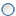 Ik stem voorIk stem tegenIk onthoud mij van stemming2Eventuele toelichting op jouw stem:

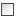 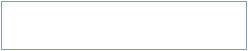 3Om jouw stem geldig te laten zijn hebben wij jouw lidmaatschapsgegevens nodig. Heb je jouw lidnummer niet bij de hand dan kunnen wij die gegevens wel terugvinden als postcode en huisnummer goed is ingevuld.

Naam: 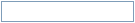 Postcode: Huisnummer: Lidnummer: 